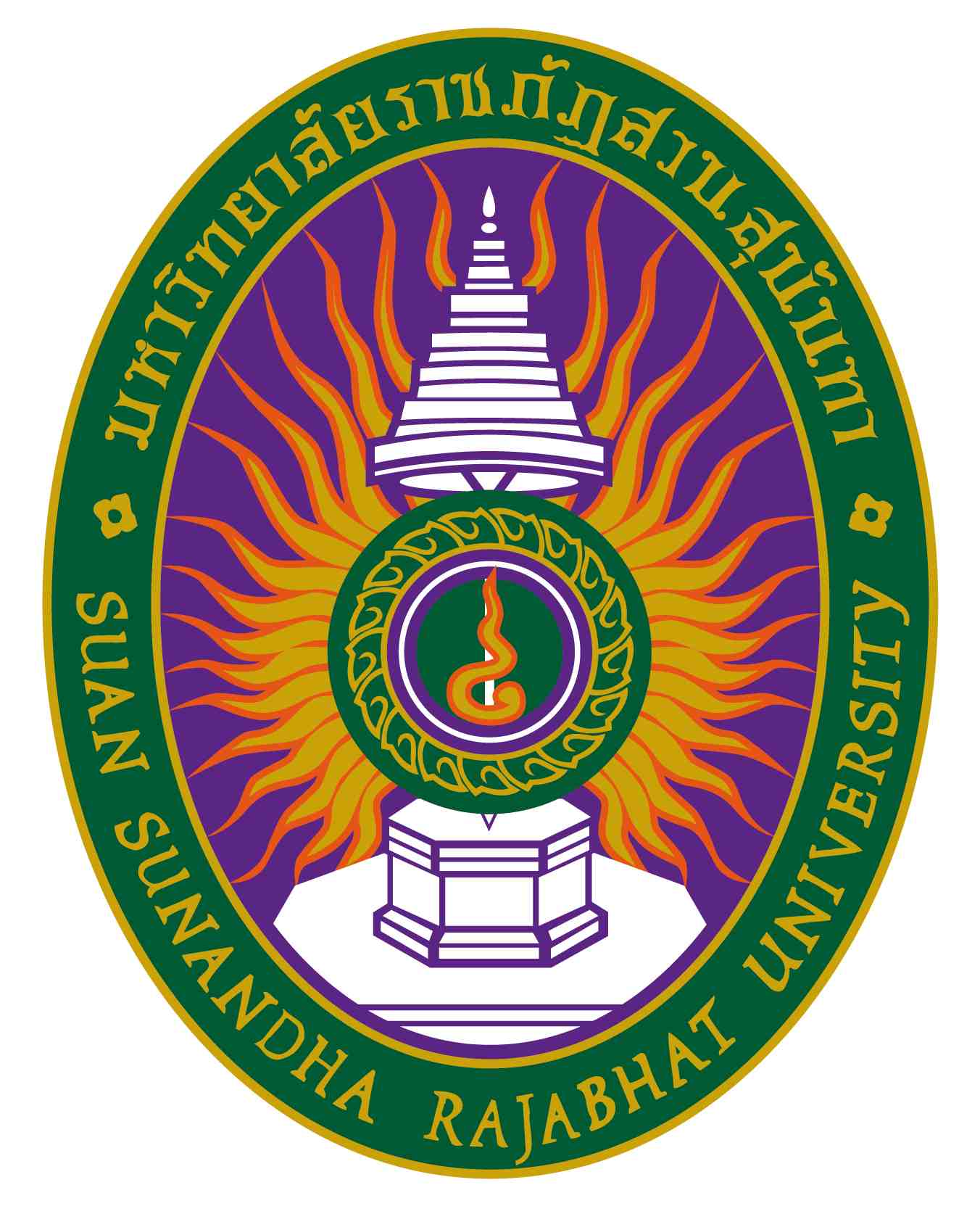 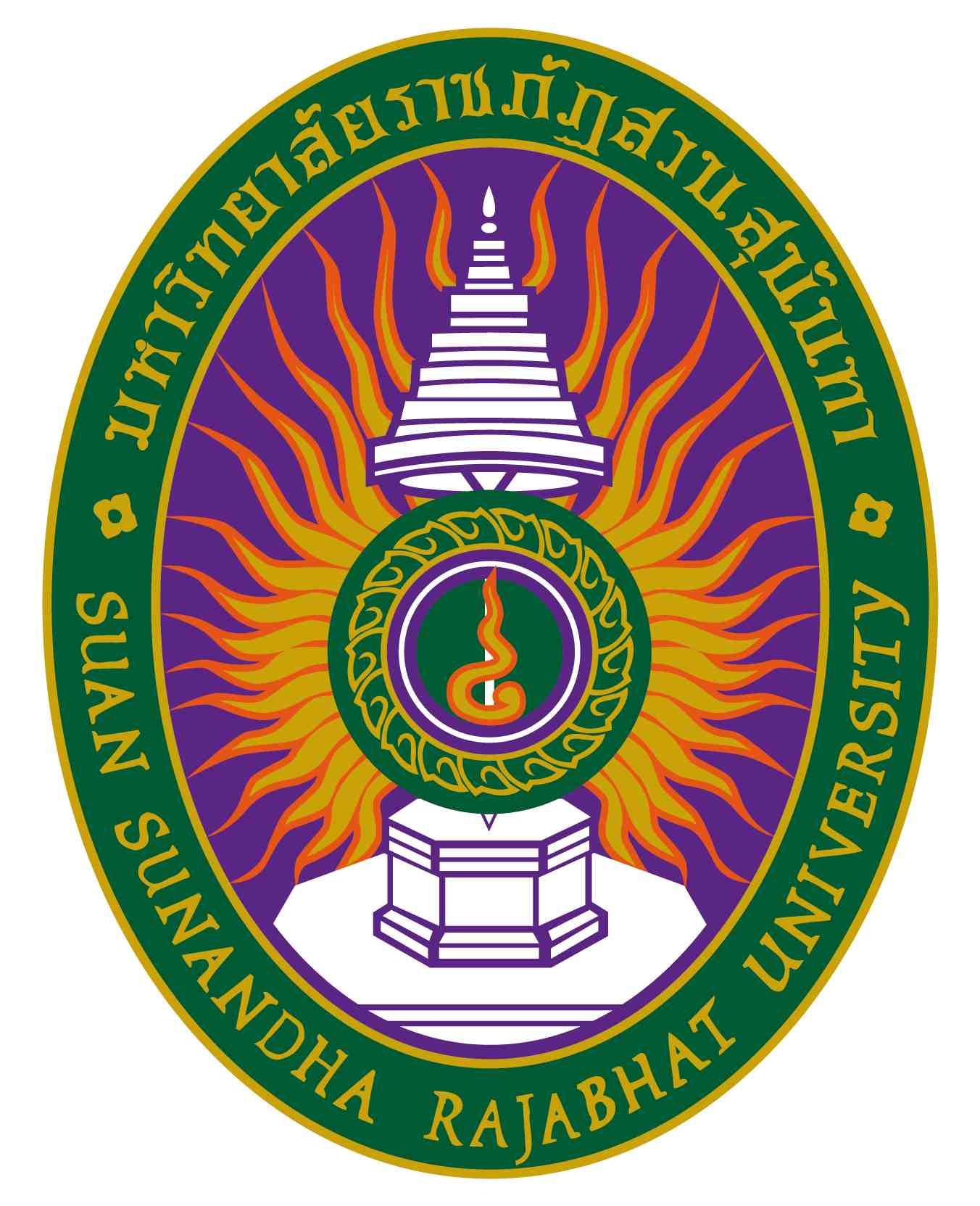 ./ E – Mail manissa.va@ssru.ac.th๑. เพื่อให้ผู้อธิบายความหมาย ความสำคัญ และประโยชน์ของการวิจัยศิลปะการแสดง ๒. เพื่อให้ผู้เรียนอธิบายวิธีการวิจัยทางด้านศิลปะการแสดงโดยใช้ความรู้ด้านสังคมวิทยา มานุษยวิทยา  ประวัติศาสตร์ และโบราณคดี๓. เพื่อให้ผู้เรียนอธิบายเทคนิคการเก็บรวบรวมข้อมูล การตรวจสอบและวิเคราะห์ข้อมูลตามระเบียบวิธีวิจัยศิลปะการแสดง ๔. เพื่อให้ผู้เรียนปฏิบัติการเขียนรายงานการวิจัยศิลปะการแสดง๕. เพื่อให้ผู้เรียนปฏิบัติตามจรรยาบรรณการวิจัยทางด้านศิลปะการแสดง๖. เพื่อให้ผู้เรียนเกิดเจตคติที่ดีต่อการวิจัยทางด้านศิลปะการแสดงวิธีวิจัยงานด้านศิลปะการแสดงโดยใช้ความรู้ด้านสังคมวิทยา มานุษยวิทยา  ประวัติศาสตร์ และโบราณคดี   เทคนิคการเก็บรวบรวมข้อมูล  การตรวจสอบและวิเคราะห์ข้อมูล     การเขียนรายงานการวิจัยPerforming arts research methodology by using knowledge of sociology, anthropology, history and archeology, data collection technique, to examine and analyze data, writing research report)manissa.va@ssru.ac.th      	⬤                        🞆                         🞆                          🞆	⬤	🞆	🞆  	🞆	⬤	⬤	⬤	🞆          🞆          🞆          ⬤          🞆        	🞆       	⬤        	⬤       	⬤	🞆	🞆 ⬤	หมายถึง	ความรับผิดชอบหลัก สัญลักษณ์ 🞆	หมายถึง	ความรับผิดชอบรอง     ( : สุจิตรา  บุณยรัตพันธุ์. (2542). ระเบียบวิธีวิจัยสำหรับรัฐประศาสนศาสตร์. พิมพ์ครั้งที่ 8.  กรุงเทพฯ: จูนพับลิชชิ่ง._______. (2543). )***********************--  Mind Mapping  online- YouTube  - Line group-  Mind Mapping  online- YouTube  - Line group-  Mind Mapping  online- YouTube  - Line group- Line group - Line group - Line group - Power point  - Line group ๓- Power point  - Line group ผลการเรียนรู้วิธีการประเมินผลการเรียนรู้สัปดาห์ที่ประเมินสัดส่วนของการประเมินผล(K)- ความรู้-ทักษะทางปัญญา-ใช้วิธีการทดสอบอัตนัย แปลผลโดยใช้เกณฑ์ตั้งแต่ร้อยละ 80 (ผ่าน)  - ใช้วิธีการสังเกต โดยใช้แบบสังเกต แปลผลโดยใช้เกณฑ์การประเมินจากร้อยละ แบ่งเป็น 5 ระดับ (P)- ทักษะการวิเคราะห์เชิงตัวเลข การสื่อสาร และการใช้เทคโนโลยีสารสนเทศ-ใช้วิธีการทดสอบอัตนัย แปลผลโดยใช้เกณฑ์ตั้งแต่ร้อยละ 80 (ผ่าน)  - ใช้วิธีการสังเกต โดยใช้แบบสังเกต แปลผลโดยใช้เกณฑ์การประเมินจากร้อยละ แบ่งเป็น 4 ระดับ ผลการเรียนรู้วิธีการประเมินผลการเรียนรู้(A)- คุณธรรม  จริยธรรม- ทักษะความสัมพันธ์ระหว่างบุคคลและความรับผิดชอบ- ใช้วิธีการสังเกต โดยใช้แบบสังเกต แปลผลโดยใช้เกณฑ์การประเมินจากร้อยละ แบ่งเป็น 5 ระดับ 123412341234123412311234🞅🞅🞅🞅🞅🞅🞅🞅🞅🞅🞅🞅🞅🞅🞅🞅🞅🞅🞅🞅🞅🞅🞅🞅  PER Performing Arts Research🞆🞆🞆🞆🞆🞆🞆🞆🞆🞆🞆🞆🞆